Shenstone Lodge School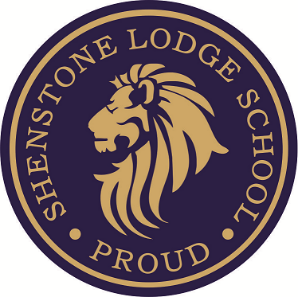 Governing Board Register of Interests 2019/20LA – Local Authority; PAR – Parent; STF – Staff; COP – Co-opted; FDN – Foundation; PS – Partnership; HT – HeadteacherGovernor NameType of GovernorDate AppointedAppointing BodyEnd of Term dateReason for stepping downChair/Vice ChairCommittee ChairCommittee membershipBusiness Interests(please specify)Staff Connections(please specify)Other governor posts held(please specify)Neil ToplassEHTEx-OfficioFGBBridge Centre, LichfieldPhoenix Academy WalsallNone declaredNone declaredBina KaurCOP18.09.2018FGB19.09.22Staffing & FinanceNone DeclaredJ.Kaur-Bassi (Sister, TBL)None DeclaredStuart HobbsCOP12.03.2017FGB13.03.21VCStaffing & FinanceNone DeclaredSon is Head of School, TBLNone DeclaredCathal LynchCOP22.09.2019FGB23.09.23Director of Structures in SchoolsNone DeclaredStrategic Director for Leadership & ManagementWashwood Heath MATLeighton HughesLA18.09.2018Sandwell19.09.22ChairStaffing & FinanceNone DeclaredNone DeclaredNone DeclaredJacqueline HoltPAR10.03.2019Parents11.03.23Personal12.11.19None DeclaredNone DeclaredNone DeclaredChris AspinallPAR22.09.2019Parents23.09.23Personal4.11.19None DeclaredNone DeclaredNone DeclaredReena PatelSTA08.04.2019Staff09.04.23None DeclaredNone DeclaredNone DeclaredAdam HarrisCOP04.02.2020FGB03.02.24None DeclaredNone DeclaredNone DeclaredSamantha RockCOP04.02.2020FGB03.02.24Personal3.06.2020None DeclaredNone DeclaredAssociate Governor at Sacred Heart PrimaryGovernor NameType of GovernorDate AppointedAppointing BodyEnd of Term dateReason for stepping downChair/Vice ChairCommittee ChairCommittee membershipBusiness Interests(please specify)Staff Connections(please specify)Other governor posts held(please specify)BeverleyWaltersCOP07.07.20FGB06.07.24Designs CPD programmes for education professionals.None DeclaredNone DeclaredLorraine WarmingtonPAR04.02.20Parent03.02.24None DeclaredNone DeclaredNone DeclaredVacancyPAR